TRARALGON TENNIS ASSOCIATION INC MEMBERSHIP FORM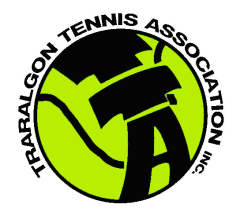 OCTOBER 01, 2017 TO SEPTEMBER 30, 2018                                    I/We do hereby make an application to be a Member of the Traralgon Tennis Association Inc.Name 		Mailing Address PhoneEmailDate of Birth (Juniors Only)					     			 					     MEMBERSHIP OPTIONS – PLEASE TICK – PAYMENT DUE BY SATURDAY NOVEMBER 04, 2017Adult	Concession/StudentJunior 		FamilySPRING NIGHT TENNIS SEASON MEMBERSHIP - September to December 2017 SUMMER NIGHT TENNIS SEASON MEMBERSHIP – February to May 2018	If paying for a family membership please list names and Date of Birth for all family members.	Name _________________ D.O.B.  _______________  	Name _________________ D.O.B.  ______________    Name ________________   D.O.B.  ______________              Name _________________ D.O.B.  ______________	Please see over for payment detailsMethod of Payment		Cash							 		Cheque			                    	     	  	  	Credit Card  				      	     	 Cardholder Name _______________________________    Number ______________________Signature               _______________________________	Expiry Date     _________________ 		Direct CreditBSB 		193-879Account No. 	431690293 If paying by direct credit please put a note with your payment or email Susie so that we know you have paid.I/We agree to abide by the rules, by-laws and the constitution of the Traralgon Tennis Association Inc.  Membership becomes effective on receipt of this application form and payment of membership fees.  Please signSigned __________________________		Date ____________________It would really be appreciated if you could please pay your membership by the due date.  We don’t insist you pay before the season starts, like many other sporting clubs so we would really appreciate your   co-operation by paying by Saturday November 04, 2017.  If you do have any problems with paying by the due date please do not hesitate to come and see me or give me a call.We would appreciate night tennis memberships paid within the first two weeks of play.Thank you so much Susie GrumleyTraralgon Tennis Association Manager0448 551 610